Российская ФедерацияНовгородская область Новгородский районАДМИНИСТРАЦИЯ САВИНСКОГО СЕЛЬСКОГО ПОСЕЛЕНИЯП О С Т А Н О В Л Е Н И Еот 31.07.2020  № 357             д. СавиноО внесение изменений в постановление Администрации Савинского сельского поселения от 05.06.2020 №259 «О согласительной комиссии по согласованию местоположения границ земельных участков при выполнении комплексных кадастровых работ на территории Савинского сельского поселения»В соответствии с Уставом муниципального образования Савинское сельское поселениеПОСТАНОВЛЯЮ:1. Внести изменения в состав согласительной комиссии, утвержденной постановлением Администрации Савинского сельского поселения от 05.06.2020 №259 «О согласительной комиссии по согласованию местоположения границ земельных участков при выполнении комплексных кадастровых работ на территории Савинского сельского поселения»:1.1 Изложить Состав согласительной комиссии в следующей редакции:«СОСТАВ СОГЛАСИТЕЛЬНОЙ КОМИССИИ».2. Опубликовать настоящее постановление в периодическом печатном издании «Савинский вестник» и разместить на официальном сайте в сети «Интернет» по адресу www.savinoadm.ru.Глава сельского поселения                                    А.В. СысоевПредседатель Согласительной комиссии-Глава Савинского сельского поселения – Сысоев Андрей ВладиславовичЗаместитель Председателя Согласительной комиссииЗаместитель Главы Администрации Новгородского муниципального района – Шошина Екатерина ЮрьевнаСекретарь Согласительной комиссииЗаместитель председателя комитета по земельным ресурсам, землеустройству и градостроительной деятельности Администрации Новгородского муниципального района – Сморжок Наталья АлександровнаЧлен Согласительной комиссииКонсультант отдела по управлению и распоряжению государственным имуществом и земельными ресурсами департамента имущественных отношений Министерства строительства, архитектуры и имущественных отношений Новгородской области – Полисадова Татьяна АркадьевнаЧлен Согласительной комиссииЗаместитель руководителя Управления Федеральной службы государственной регистрации, кадастра и картографии по Новгородской области – Алексеев Максим ВячеславовичЧлен Согласительной комиссииПредставитель Ассоциации саморегулируемая организация «Межрегиональный союз кадастровых инженеров» - Семенов Павел Николаевич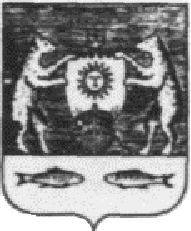 